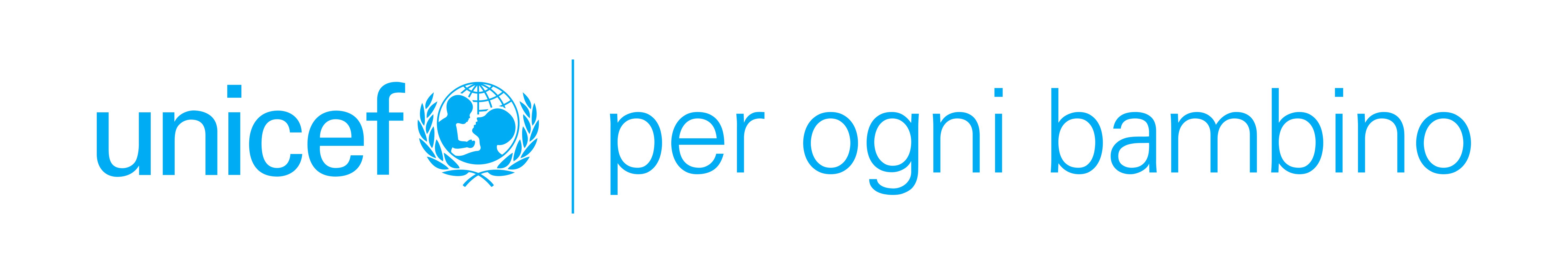 UNICEF/Haiti: a causa delle violenze nel 2023 oltre 115.600 bambini soffriranno di malnutrizione acuta grave. La violenza armata ad Haiti ha causato un vertiginoso aumento del 30% rispetto al 2022 del numero di bambini che soffrono di malnutrizione acuta grave;Al momento, 1 bambino su 5 soffre di qualche forma di malnutrizione in diverse comunità dell’area metropolitana della capitale di Haiti Port-au-Prince; Nel mese di aprile più di 600 persone sono state uccise solo a Port-au-Prince, secondo l’Ufficio Integrato delle Nazioni Unite ad Haiti;Ad Haiti sono stati riportati oltre 41.000 casi sospetti di colera, di questi il 46% sono di bambini sotto i 14 anni.12 maggio 2023 – L’UNICEF ricorda che la violenza armata ad Haiti ha causato un vertiginoso aumento del 30% (rispetto al 2022) del numero di bambini che soffrono di malnutrizione acuta grave, o grave deperimento.             Un'indagine nazionale sulla nutrizione “Standardized Monitoring and Assessment of Relief and Transitions” (SMART), condotta quest'anno, rivela che la malnutrizione dei bambini è in aumento nell'isola caraibica, afflitta da violenza, peggioramento dell'insicurezza alimentare e colera. Si prevede che nel 2023 più di 115.600 bambini soffriranno di malnutrizione acuta grave, rispetto agli 87.500 dello scorso anno. 	Al momento, 1 bambino su 5 soffre di qualche forma di malnutrizione in diverse comunità dell’area metropolitana della capitale di Haiti Port-au-Prince, colpita da violenza armata da oltre 2 anni. I bambini stanno pagando il prezzo più alto nella capitale, con molte comunità che mostrano livelli da alti a molto alti di malnutrizione acuta grave. Il Dipartimento Ovest, il distretto più duramente colpito dal conflitto, ha registrato un tasso di malnutrizione acuta del 7,5%, 2 punti in più rispetto alla media nazionale.“Ad Haiti sempre più madri e padri non possono più garantire cure e nutrizione adeguate ai propri figli, i genitori non possono portarli presso i centri sanitari a causa dell’aumento della terribile violenza da parte dei gruppi armati”, ha dichiarato Bruno Maes, Rappresentante UNICEF ad Haiti. “Insieme all’attuale epidemia di colera, sempre più bambini, a un passo sempre più rapido, stanno soffrendo di malnutrizione acuta grave e moriranno se non saranno intraprese azioni urgenti”.Le violenze ad Haiti peggiorano a una velocità preoccupante. Nel mese di aprile più di 600 persone sono state uccise solo a Port-au-Prince, secondo l’Ufficio Integrato delle Nazioni Unite ad Haiti. Il conflitto causato dai gruppi armati ha ristretto l’accesso dei bambini all'alimentazione di base, ai servizi sanitari e alle condizioni di sicurezza dell'acqua e dei servizi igienici (WASH). Unitamente all'aggravarsi dell'insicurezza alimentare e ai disordini civili, la crisi ha portato a un deterioramento di vasta portata della crisi nutrizionale in tutto il Paese.La crisi della malnutrizione è ulteriormente aggravata dalla persistente epidemia di colera, che ha colpito i bambini con malnutrizione acuta. Ad Haiti sono stati riportati oltre 41.000 casi sospetti di colera, di questi il 46% sono di bambini sotto i 14 anni. Mentre la malattia dilaga nei quartieri colpiti dalla violenza, il colera e la malnutrizione creano un doppio fardello a cui il sistema sanitario nazionale non è in grado di rispondere a causa della carenza di risorse umane e di forniture.Circa 1 bambino su 4 ad Haiti soffre anche di malnutrizione cronica, ovvero ritardi nella crescita, che ha conseguenze fisiche di lungo periodo. A causa della scarsa salute e della malnutrizione, i bambini con malnutrizione cronica non raggiungono le loro capacità fisiche e cognitive.Se gli interventi nutrizionali e per la sopravvivenza dei bambini non verranno ampliati con urgenza per ridurre la morbilità e la mortalità associate alla malnutrizione acuta grave e per prevenire nuovi casi di malnutrizione, la situazione potrebbe ulteriormente peggiorare da qui a ottobre 2023.L'UNICEF ha urgentemente bisogno di 17 milioni di dollari nelle prime fasi della risposta per aumentare la diagnosi precoce della malnutrizione acuta, acquistare altre 84.000 scatole di alimenti terapeutici pronti all'uso (RUTF) e fornire un pacchetto completo di interventi in materia di nutrizione, salute, acqua e servizi igienici, sviluppo della prima infanzia (ECD) e protezione dell'infanzia per affrontare l'emergenza per i bambini di Haiti. Una mancanza di fondi potrebbe mettere a rischio di morte immediata la vita di oltre 100.000 bambini.Con la violenza armata che costringe donne e bambini a fuggire dalle loro case ad Haiti, i bisogni umanitari rimangono elevati mentre i fondi si riducono. Nel 2023, l'UNICEF, se riceverà finanziamenti sufficienti e tempestivi dei 210,3 milioni di dollari richiesti, fornirà beni e servizi salvavita ai bambini e alle popolazioni vulnerabili nel contesto dell'insicurezza, della salute e delle crisi sociali ed economiche ad Haiti,. Ad oggi, solo il 15% dei fondi è stato assegnato.